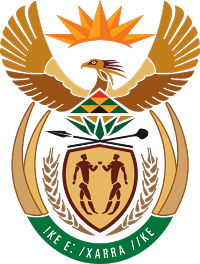 MINISTRY COOPERATIVE GOVERNANCE AND TRADITIONAL AFFAIRSREPUBLIC OF SOUTH AFRICANATIONAL ASSEMBLYQUESTION FOR WRITTEN REPLYQUESTION NUMBER 1925DATE OF PUBLICATION: 08 JUNE 20181925.	Mr T Rawula (EFF) to ask the Minister of Cooperative Governance and Traditional Affairs:(1)	What (a) is the total number of incidents of sexual harassment that were reported to the human resources offices of entities reporting to him in (i) 2016 and (ii) 2017 and (b) are the details of each incident that took place;(2)	was each incident investigated; if not, why not in each case; if so, what were the outcomes of the investigation in each case?				NW2082EREPLY:(1)(a)	No sexual harassment incidents were reported to the human resources office of the Commission for the Promotion and Protection of the Rights of Cultural, Religious and Linguistic Communities (CRL Rights Commission) in the 2016/17 financial year.(2)   	Falls away.